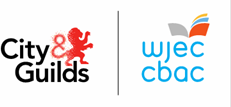 COFNOD YMGYSYLLTU Â'R SECTOR/LLEOLIAD GWAITHGellir llenwi’r ffurflen yn electronig neu â llaw.Rhaid llenwi'r ffurflen hon a'i hatodi ar flaen gwaith yr ymgeisyddCofnod Amser ar gyfer Ymgysylltu â'r Sector/Lleoliad GwaithNodwch ddyddiadau ac amseroedd y gwaith ymgysylltu â'r sector a'r lleoliad gwaith.Rhaid i gyfanswm yr amser (oriau a munudau) fod o leiaf 100 awr.W3- HW/HT/2021Enw'r ymgeisydd:      Rhif yr ymgeisydd:      Enw'r ganolfan:      Rhif y ganolfan:      Datganiad yr Athro/AthrawesDatganiad yr Athro/AthrawesRwy'n cadarnhau bod y dysgwr hwn wedi cwblhau 100 awr o waith ymgysylltu â'r sector, gan gynnwys lleoliad gwaith 60 awr o hyd.Rwy'n cadarnhau bod y cofnod hwn wedi cael ei archwilio er mwyn sicrhau nad oes unrhyw ymatebion a baratowyd ymlaen llaw i unrhyw rai o'r tasgau (a-ch) ar Aseiniad 2 yn bresennol.Rwy'n cadarnhau bod y dysgwr hwn wedi cwblhau 100 awr o waith ymgysylltu â'r sector, gan gynnwys lleoliad gwaith 60 awr o hyd.Rwy'n cadarnhau bod y cofnod hwn wedi cael ei archwilio er mwyn sicrhau nad oes unrhyw ymatebion a baratowyd ymlaen llaw i unrhyw rai o'r tasgau (a-ch) ar Aseiniad 2 yn bresennol.Llofnod:      Dyddiad:      Datganiad yr YmgeisyddDatganiad yr YmgeisyddRwy'n cadarnhau fy mod wedi cwblhau 100 awr o waith ymgysylltu â'r sector, gan gynnwys lleoliad gwaith 60 awr o hyd.Rwy'n cadarnhau fy mod wedi cwblhau 100 awr o waith ymgysylltu â'r sector, gan gynnwys lleoliad gwaith 60 awr o hyd.Llofnod:      Dyddiad:      Datganiad Goruchwyliwr/Arweinydd y Lleoliad GwaithDatganiad Goruchwyliwr/Arweinydd y Lleoliad GwaithRwy'n cadarnhau bod [enw'r ymgeisydd] wedi cwblhau lleoliad Gwaith [nifer] awr o hyd yn [lleoliad]Rwy'n cadarnhau bod [enw'r ymgeisydd] wedi cwblhau lleoliad Gwaith [nifer] awr o hyd yn [lleoliad]Llofnod:      Swydd:      Dyddiad:      Cofnod Ymgysylltu â'r Sector/Lleoliad gwaithCofnod Ymgysylltu â'r Sector/Lleoliad gwaithCofnod Ymgysylltu â'r Sector/Lleoliad gwaithGweithgareddDyddiadAmsere.e. sgwrs gan siaradwr gwadd sy'n weithiwrcymdeithasol27/04/191 awr